Olivia`s Google Search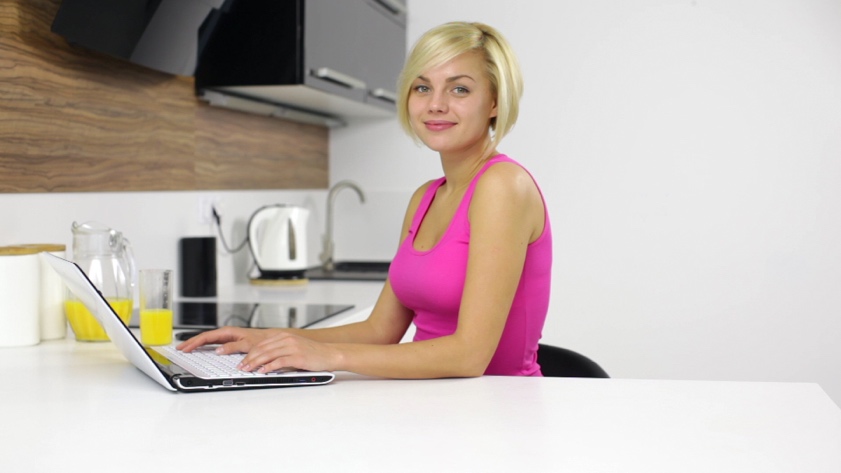 Please fill your instructions and attach this document to your Fiverr orderAdd text for the question (Your question will..., 0:02 - 0:06 on the timeline)Add text for 1st answer (www.yoursite.com…, 0:07 - 0:08 on the timeline)Add your website, slogan or any other text information (0:12 - 0:16 on the timeline)Upload your logo (.png file)Attach Files to Fiverr orderPersonal requestany information that you think we should know
Thank you for ordering :) Kind regards,Eighth Studio